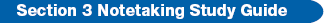 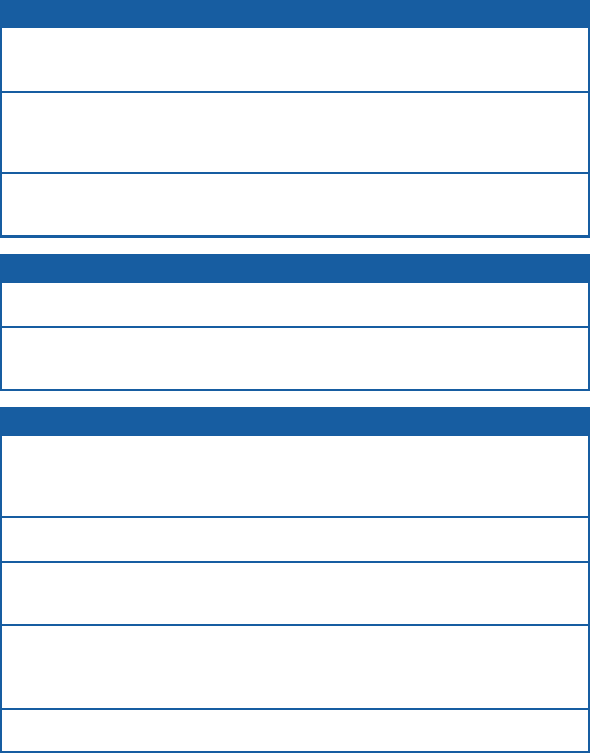 Chapter 13 Part 1: Watch the Following BrainPOP, take the quiz; you will need to log in: http://www.brainpop.com/socialstudies/ushistory/mexicanamericanwar/ Part 2: Use these charts to record key information from the section. (Change the Color of Your Answers)Part 3: Go to http://www.destination360.com/north-america/us/texas/san-antonio/the-alamo/virtual-tour and tell me 3 things you notice about the Alamo Today.Part 4:  Take the following quiz and screenshot your score. You may take it as many times as you like: http://www.phschool.com/webcodes10/index.cfm?wcprefix=mya&wcsuffix=4093&area=view&x=0&y=0 